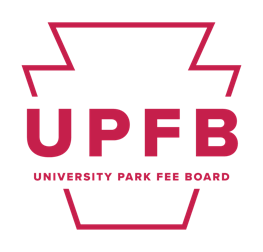 University Park Student Fee BoardJanuary 12 – Transcribed Minutes9:00 am – Roll Call9:04 am – Spring Semester Expectations PowerPoint: meetings will start promptly at 9 am; in person attendance is expected given the unprecedented nature of this year; attendance policy is directly from the handbook; UPFB members are required to attend every meeting (will receive a verbal warning if absences are unexcused); Board Chair will call for vote for removal when a member has 2 unexcused absences (succeed with ¾ majority vote); Vice Chair should be notified 48hrs prior to absence; more than 30mins late will considered ½ of an unexcused absence; you can find the absence form in the Teams channel; dress code is expected as business casual9:13 am – Representative Responsibilities: duties of care, loyalty, and compliance (adhering to handbook and internal operating guidelines); members should adhere to the Modern Rules of Order; members should devote time and energy to prepare for and participate in meetings; members should participate in constructive and informed deliberations; these are just highlights, but the document sent out has all policies members will adhere to9:20 am – Spring Semester Calendar: strategic planning review will be done by January; in February, the Chief of Budget and Planning and Operational Review presentations and reviewing the FY 24-25 funding proposal requests; in March, we will review the FY 25-26 standing allocation proposals; in April, we will finalize deliberations and recommend the 25-26 fee rate and 24-25 appropriations, and elect the new Chair and Vice Chair; in May, the new board will be oriented; our efforts will culminate in a Gala-esque event; we hope to also establish an OrgCentral training for new members9:28 am – Board headshots will take place after our meeting on 1/19, an Outlook reminder will be distributed9:26 am – Strategic Planning Committee Update: all task forces have submitted their recommendations to the Executive Council9:30 am – Discussion and understanding of the Holistic Task Force Recommendations:Reading through the Glossary of Words:UPFB definition:Dallas: why are we called an “administrative entity”? Barry and Najee: since we are not an RSO or the administration, the term is being debated; we can discuss the administration aspect, but we are not allowed to use words like “management”Student Fee Board definition:Giselle: should we call it the Penn State Student Fee Board? Or just Student Fee Board?Najee: yes, we can change the semantics to PSSFBStanding Funding Appropriations: Lawrence: when I think of “standing”, I think of something that will get money, instead of maybeNajee: ideally, we wouldn’t cut funding to entities like CAPS, but we need to stipulate that we can adjust funding; some subjectivity would offer some roomBarry: in pre-fee board entity, there was a clause that a unit couldn’t be cut by more than 10% in a year; for entities that sustain their funding specificallyStudent Staff:Lawrence: do we need the word “student”? Tim: does that impact who is able to apply? Barry: no, because I can make it only allowed for students?Najee/Rayna: what about UPFB Staff; I think we can classify them as this to help delineateReading through the Introduction:Lawrence: I see our key words... Would it be helpful to have all our values listed outNajee: yes, we can bullet themTask Force Recommendations – Budget Model Task Force: Lawrence: the language “Models should consider both raising the fee and cutting costs.” sounds self-interested... can it be worded to say “consider the impact of raising and lowering the fee” so it doesn’t sound like we’re only going to be raising the feeDanil: we have a commitment to fostering the cocurricular experience (well-being building, and HUB expansion project); a lot of these developments will not be apparent until after our tenures; we have multiple variables of increasing the fee and spending; we want to fix the deficit, but it isn’t a quick fix; we need to be much more responsible with our spending; we need to consider what this means for the future fee boardsLawrence: how long will reserves last at our current levels? We don’t have answers for increasing beyond “we’re in a deficit”Danil: until we have presentations, we won't know if the increase needs to be 3-10%; I personally struggle to see our deficit and fee numbers both go up – we’re taking more money just to lose moreJennifer: we don’t know how long it will take; we only have 2-3 options and we wanted Danil to 	show us what it looked like; it isn’t our intent to make a 10% jumpLawrence: do we know how long it will take us to get out of the deficit? Danil: we can’t really forecast that if future boards decide to fund new thingsJennifer: if we did a baseline of no increases, what would be the projected year?Lawrence: the perfect world would be to collect no extra $Najee: based on the discussions with unit leads, their needs are becoming more apparent; they currently do not have the ability to accommodate Bendapudi’s enrollment increases; we cannot predict what the needs are – the reserves offer a cushion to subsidize the expenditures for the unitsJennifer: our goal is never to make money – net zeroDanil: all our units are entitled to a 12% carry forward... we’re acting almost like a bank so we need, to some degree, to have a reserve; I think we should have money to give back because we cannot anticipate the student and unit needsLawrence: can we the average increase in the costs of the student fee based on unit demands?Danil: as for each unit’s average increase in requests, we don’t have that informationBarry: I may have those documentsCierra: we need to send these suggestions by next Sunday (1/21)Jennifer: please make comments, do not edit the document! Editing is for Rayna, Najee, and CierraCierra: we didn’t have a use for the appropriations reserve... now we’re using it to subsidize our deficit, but this is not ideal; it could be better used as one-off projects (ex: composting upgrade); our two large facility requests are the HUB expansion and the well-being building, around 25% of our fee goes to the facility reserve; we didn’t feel comfortable setting a set percentage, but since 25% is typical, we recommend staying at that rate Nora: is there any representation of the Student Fee Board on these facility expansions? Najee: I am sending an email on that right nowCierra: due to the recategorization, we will most likely be dissolving the equity and environmental sustainability funds – they will be moved to the student activities or facilities requests; seemed redundant considering those are already our values Jennifer: I would tweak the carry forward – we need to rephrase as if they’re requesting a carry forward rather than what they’re using it forDanil: some units have requested additional cushion for expected spending; the bounds of us asking what they’re using forward is unrealistic, but whether they are consistently requesting a carryforward should be addressed.10:26 am – Chair Report:Najee: I sent out an email regarding the HUB expansion meetings; we ask you look at the budget model and other task force recommendations prior to our meeting on Friday (1/19)10:29 am – Closing Roll Call AdjournedOtter.ai Transcription:Wow,  this  is  there  a because  we  do  have  people  that need  to  leave  at  time. However,  if  we  have  everyone an  hour  that  are  able to  get  the  consent and  the  basic  information  that  is  necessary, that's  exactly  what  the  intent  is. And  we  don't  want  anyone  to feel  panicked  or  overwhelmed  with  that. We  will  be  expecting  in person  attendance  as  a  result, barring  any  external  circumstances that  might  warrant  needing  to  be  on  zoom. And  the  reason  being  is  because,  again, this  isn't  just  like  a  normal  year where  we  have  a  really  normal  process. We  need  full  engagement  given  the  fact that  we'll  be  reviewing  two  fiscal  years. And  of  course  the very  immediate changes  that  we've  implemented. Those  are  going  to  be important  for  you  all  to  know, especially  if  you're  returning  next  year. So  that  we  can  ply  go  about the  process  related  to  deciding  the  budgets. As Rayna said  in  the  e  mail, you  have  the  statement  of expectations  that  was  sent  to  you. Again,  what  we  really  try  to  do  was  cultivate a  sense  of  a really  good  professional  experience out  of  this. And  really  building  off  of  that, that's  why  we  highlighted  this  is exactly  what  governance  in the  real  world  is  like. Everything  that  we  listed there  was  based  off  of  that. Especially  to  make  sure  that this  is  a  robust  process  that we  all  learned  from  and  participate  in. Another  thing  that  we  have attached  to  that  e  mail, I  would  just  suggest  that A  again,  is  our  calendar. Everything  listed  there  is the  schedule  that  we  have  meticulously crafted  to  get  through the  various  funding  discussions that  we  need  to  get  through. There  should  be  no  surprises  with that  we've  built  in  some  runover  days. If  we  do  not  address  things  or  do  not  have discussion  that  is  as robust  as  we  needed  to  be, then  we  will  move  into  one  of those  makeup  days  to  ensure  that  there is  that  proper  oversight and  participation  from  an  Ion. Okay,  so  going  to be  so  this  is  directly  from  the  handbook. And  I  want  to  start  off  by saying  for  everyone, I  almost  got  kicked  out  last  year  because  of my  lack  of  adherence  to  the  appendant  policy. And  please  be  aware  that  there  are  of  course, exceptions  and  of  course  we  are  willing  to work  with  anyone  Larry  did  with  me  last  year. We  want  to  offer the  same  opportunity  and  ability, but  within  this  and  within the  preparation  that  we're  hoping to  provide  to  you  all  now, the  expectation  is  that  there  shouldn't  be any  circumstances  that  we want  continue  as  participation. If  that  is  the  case, then  like  I  said  in  my  e  mail, the  preference  would  be  that  you discussed  that  with  us  speaking  and to  be  paring  it  solves a  lot  of  issues  and  I  learned that  last  year  as  well. You're  required  to  attend  every  meeting  if you  are  not  present in  the  absences  are  an  excuse, you'll  receive  a  verbal  warning  from  me. Following  that,  I  did  add a  stipulation  that  I'll  send a  written warning  following  that. The  idea  is  that  I  don't  want any  of  you  to  have  to  be  removed. I  don't  want  you  to  be  removed  from this  process  all  the time  that  you  and  energy  put  it. All  right?  So  I hope  that  with  these  parameters  in  place, you'll  never  have  to  come  to  this. But  following  that,  there will  be  a  vote  for  removal. The  member  has  those  two  excused  absences with  a  ¾  vote. Of  course,  these  two  absences, we  have  a  system  in  place  within the  teams  where  we  request 48  hours  notice  or  any  expected  absences. And  if  that  is  not  done  in  48  hours, that's  not  the  preference, but  we'll  have  a  discussion  with  it. We're  trying  to  be proactive  so  we  can  at  least prepare  you  for  what you  missed  or  what  is  to  come. And  the  reason  why  I  say that  is  because  if  we  have a  48  hour  warning  that  we  haven't  advanced, what  we  can  do  is  we  can, we  can  schedule  you  like let's  say  it's  a  Wednesday  with the  student  staff  member  or  myself  to  catch you  up  on  what  you  would have  missed  from  the  meeting, which  is  already  required  in  the  handbook  and our  operating  guidelines of  meeting,  et  cetera, argument  members more  than  30  minutes  late  to  the  meeting, the  prior  communications  will  be considered  half  of  the  excused  absence. If  you  want  to  talk  about  the  system  in place  on  Oh,  yes. So  Rayna set  up  a  beautiful  form, so  if  you  know  that  you're  going to  be  missing  any  date, just  submit  in  the  form.  I  could  resend  it. Can  resend  it,  changed  channel  also, you  could  supplement  that  by  saying, sending  me  and  Rena and  mail  saying  that  I  will  not  be  here. Or  if  you're  planning, you  know,  you're  going  to  be  late, that  could  also  be considered  an  excuse,  tardiness. Let  us  know  basically.  All  right? Yes,  this  is  nice.  Okay. So  for  the  dress  post  question, can  you  please  that? Yes.  Yeah,  the  tardy  excuse  as. Yeah.  It  should  be  in like  the  team's  channel. Yeah.  And  I  posted  it  like  a  few  months  ago, but  I  don't  think  there's  been much  activity  since  then. So  it  should  be  relatively  easy  to  find. I'm  going  to  the  passage I  was  going  to  say  it's  like  right  there. All  right. So  this  is  my  appeal  to  you  personally. Upa  would  in  the  pactord  This,  however, with  the  various  instances of  socioeconomic  circumstances and  accessibility  in  equity, it's  not  something  that  we are  able  to  enforce  but  we  want  to  encourage. Because  again,  as  we approach  trying  least  two  fiscal  years, as  our  strategic  communications  team bolsters  our  presence  not only  on  social  media, but  with  student  media, the  idea  is  that  we  will  get them  into  this  room  or  we'll  get participation  into  this  room to  actually  be  engaged  within what  is  happening  over the  next  two  fiscal  years that  we  will  have  to  be  deciding. It  does  promote  professionalism, credibility  and  productivity,  and  dialogue. And  it  also  allows  everyone  to be  on  equal  playing  field. It  gives  you  the  experience of  what  professional environment  outside  of  this. But  it  also  showcatees the  immense  responsibility  that  we  all have  to  really  quantify that  we're  dealing  with tens  of  millions  of  dollars. A  short  budget  of  like 100,000  This  is  very  much  more  than  that. The  implications  of  this are  very  far  reaching. The  hope,  especially  today obviously,  is  our  first  meeting. But  as  we  start  to have  those  serious  discussions, the  hope  is  that  we  will  be  able  to adopt  dress  codes  that  are  here. You  want  to  talk  about  the  style, we  did  a  kusile. As  long  as  you  just  encourage  something, it  feels  nice.  It's  Friday. But  again,  we  want  to  be  res, any  questions  just  so we  can  get  into  the  responsibilities. I  think  this  is  a  real  part of  what  this  process  would  be  like. We  did  take  some  time  to  research  over the  summer  and  throughout  the  past  months how  governance  works, especially  in  an  entity that's  similar  to  ours. This  is  exactly  how  the  board  of trustees  at  Penn  State operates  within  their  duties. And  this  is  also  in  the corporate  governance  as  well. Board  know  this  urge  you  to  pay  attention, this  is  actually  pre  relevant, but  there's  usually  three  duties associated  with  governance. These  are  enshrined  in  a  lot of  state  constitutions,  actually. When  it  comes  to  governing  boards, I  think  New  Jersey  is  an  example. This  is  also  the  diligence that  trustees  have  to  follow  in, and  it  is a  completely  applicable  peer  for  us, which  I  think  really  promotes  the  benefit. First,  duty  of  care. The  duty  of  care  is  ensuring  that the  UPFB's  assets  are used  with  prudence  and  care. Essentially,  that's  just  ensuring that  there  is  that  perception, that  review  there  is  that  time  Is that  intention  put  into the  actions  and  the  reading and  the  information  that  we  discussed. And  also  just  realizing and  understanding  that  we  charge  students. I've  been  saying  this  for  a  while, $1,000  a  year. I  would  rather  have  this  entity  dissolved and  return  back  to  the  pot  of  students, pay  for  two  months  of  rent. If  there's  a  lack  of  responsibility  in  terms of  how  we  have discussions  and  what  information  we  are, that's  the  first  duty  that  outlines  that. The  duty  of  loyalty. This  isn't  what  I think  some  people  might  consider, but  it's  ensuring  that  our  decisions  that  we make  aren't  in  the  best  decisions of  ourselves  or  what  we  are. But  the  wider  study. As  an  example  of  that,  I  think that  we  can  learn a  lot  from  former  mistakes  that  we've  made. I  talked  about  this  a  while,  for  a  while, but  those  that  remember  basically  in support  si  battle  within the  feet  two  years  ago, that  was  not  especially because  as  a  board  it's  important that  we  are  unified  in  terms  of the  decisions  and  discussions  that  we have  and  that  we  are  all  on  the  same. Loyalty  isn't  loyalty  to  me. Loyalty  isn't  loyalty necessarily  to  the  board, but  it's  to  your  peers. Here,  out  of  mutual  respect and  overarches  student  body, all  decisions  must  be  made  and  I  will be  reminding  everyone  of that  in  the  best  interest  of  everyone. Finally,  we  have  the  duty  of compliance.  This  isn't  scary. All  it  entails  us  ensuring  that  we  are adhering  to  the  handbook and  to  the  internal  operating  guidelines. No  matter  how  annoying  it  might  appear, we  will  be  making some  changes  to  the  governing  documents, which  is  why  it's  even  more important  that  we  are knowledgeable  of  what  compliance  measures that  we  will  be  adopting, but  also  the  compliance  measures that  are  already  in  existence. Any  questions?  All  right. So  this  is  the  member  expectations for  equal,  for  those  that. Remember,  my  UP  a I  felt  you  have  the  modern  rules that  outlines  the  procedures of  modern  rules.  And  how  that  works. I  will  have  that  as back  up  that  I  will  provide  to  in  so  that everyone  feels  comfortable  with the  decisions  I'm making  with  parliamentary  procedure. I  don't  want  anyone  to  think  that  this is  just  off  the  spot I  did  this  for  a  full  year, and  I  want  everyone  to  feel comfortable  with  knowing  that  this  will be  a  fair  and  equitable  discussion and  environment  for  all  of  us. Nothing  is  personal, was  pretty  much  hated  as  Vice  President, probably  attest  to  that. We  just  have  to  be  strict when  it  comes  to  discussion. I  have  no  issues  with  all  of  you. I  like  all  of  you. But  when  it  comes  to adhering  to  normalcy  and  respect, that  is  going  to  be  enforced, especially  if  we  have  strict  time  limits. Highlight  too  is  that  we're really  hoping  you  can  vote  the  time  and energy  necessary  to  prepare  or participate  in  these  meetings by  reading  the  meeting. A  path,  Fathy  ligent. We  are  building  a  system to  really  allow  you  to  have just  perhaps  one  page  on  some of  our  discussion  points  that we'll  have  in  the  future  meetings. That's  Apple  assist  in. The  hope  is  that  we're not  asking  you  to  read, ideally  that  would  be  the  case. But  we're  not  asking  you  to ideal  monolithic  pieces  of  text, seven  different  files  in  an  e  mail. You  all  know  that's  unrealistic and  we  have  outside  responsibilities. But  what  we  are  asking is  that  if  we  do  make  this  more accessible  and  provide  for  that, there  is  that  buying  from  molecule. And  I'll  say  this  very  broadly. If  it's  30  minutes  before the  meeting  and  you  read  that  one  pager, that's  whatever  material  we  provide  to  you. You  need  to  know the  baseline  of  what  we're  discussing. There's  no  point  you can  discuss  if  that  would  be responsible  and  that's  also  not fair  to  others  and  waste  our  time. Highlight  three  is  that  we're hoping  that  no  matter, I'm  hoping  none  of  you  have  anxiety. I'm  hoping  all  of  you  are  comfortable. I'm  hoping  you  are  comfortable  it, but  people  are  comfortable  with  each other  to  participate in  constructive  informed  deliberations. This  means,  I'm  really  hoping  that  we  can really  adhere  to  the  statistics and  research  that  we  are  providing. I  don't  like  to  bring  anything forward  unless  there's  that  back  up  of  that. I'm  hoping  that  with the  consideration  that  this is  reliable  information, you  will  be  able  to  think  critically, ask  good  questions,  and respect  diverse  points  of  view. To  reach  decisions  that  are  in the  best  interests  of present  and  future  students. Again,  while  you  have  an  obligation  to, from  perceptions  of  your  constituencies. At  the  end  of  the  day,  when  it  comes down  to  the  voting  and  the  final  discussion, the  expectation  is  that  you  will  participate. I  will  encourage  that. I  will  call  on  you. In  some  cases,  I'm hoping  you  don't  have  to  answer, but  the  idea  is  that  you all  feel  comfortable  enough  to pose  those  questions,  questions. I  will  emphasize  that these  are  just  highlights  and  they  are more  expecting  to  be  listed out  in  the  documents. These  are  what  we  identified  as  like the  most  important  expectation going  to  the  calendar  if  you have  not  been  looking  now,  time  to  look. Very  breaks  visuals,  people, we'll  give  you  the  outline  visually  of  what that  sheet  that  we  set  you with  the  calendar  essentially  set. So  as  we  discussed  and  as  we  all  were expecting  the  strategic  planning  process and  the  review  will  be  done  in  fog, that  means  that  we'll have  review  those  recommendations, amend  those  recommendations  and have  discussion  on  them, and  then  eventually  lead  to approval  of  those  recommendations. We're  hoping  to  again  have that  done  before  February. Once  we  review  that  move into  the  actual  of  February  denial. Will  review  presentations  and  we'll  have the  operational  review  presentations and  we  will  present  those  to  the  board. Essentially,  as  a  reminder, the  operational  review  again, is  a  reflection  on  the  operations  units for  projects  that  we  have  funded  from the  previous  fiscal  year and  to  all  to  ensure  that  we  have understanding  how  the  money  is spent  and  also  where  the  impact is  to  have  an  objective  understanding of  what  we  would  be  agreeing  to  fund. We  would  then  review Fiscal  year  24,  25  funding  proposals. Again,  as  you  all  are  aware, just  for  context,  if  you  don't  remember, some  units  did  not  realize  that there  needed  to  be  a  submission for  Fiscal  Year  2025. Given  that  the,  this  decision was  made  in  the  middle  of  spring  semester, people  officially  found  out  about it  in  the  middle  of  spring  semester. So  what  we  do  have  is,  again, their  proposal  to  force  this  fiscal  year, but  we  will  request additional  information needed  following  that  review and  then  we'll  discuss  if  there  are any  modifications  for  new  budding  proposals. Because  again,  we're  having units  that  we  thought submitted  fiscal  year  25, we're  having  that  didn't. We're  having  them  resubmit  that  to reflect  any  adjustments that  that  they  might  have, but  that  also  allowing  for fiscal  year  25  fiscal year  25  new  funding  proposals. So  aside  from  our standing  funding  appropriations  which annually  we  are  also soliciting  new  funding proposals  for  fiscal  year, that's  something  that  we  have  to  do. So  that's  why  you  understanding the  delineation  between  February  and  March. So  it  because  that's  we're  going  to  have more  condensed  review  of  that  fiscal  year. Finally,  we  will  also we'll  move  into  discussion  regarding the  fiscal  year  26  fee  rate  based  on the  information  that  we  solicit from  the  units  and  new  funding  proposals. To  at  least  forecast  and  be  able  to project  what  these  expenditures  will  be. What  our  budget  will  consist  of. Hopefully  by  then  the  budget  model will  be  implemented  as  well as  other  aspects  of the  recommendations  that  contribute  to  this. But  the  idea  is  that  we  will be  able  to  leverage  February,  March, and  April  to  ensure  that  the  reviews  for fiscal  year  25  and  then the  new  decisions  for fiscal  year  26  are  made. Following  that,  God, we  will  select  new  board  members, elect  a  new  chair, advice  chair  that  we  will be  graduated  in  building. I  think  before  new  also  we  will  be  posting some  event  out  straight from  the  use  of  gala  controversy. But  to  celebrate  the  work  and efforts  that  we  will  have put  in  for  the  year. We'll  also  ensure  that  there  is, like  I  said,  in  the  e  mail, instances  of  morale  that  we  can also  inject  throughout  the  semester. Because  I  know  that  at some  point  it  does  a  little  hard. But  the  idea  is,  again, I  want  you  to  get  the most  that  you  can  out  of  this. We'll  talk  about  that,  sorry. And  then  target  board  orientation, this  is  relevant  to  you. Awesome.  I  hope  that there's  some  returning  members. But  ideally,  this  is when  the  recommendations  would  be implemented  where  we  would  have a  robust  training  plan  for  board  members. And  the  reason  why  that's,  I  think, ambiguous  right  now  is  because  we  first need  to  review  and approve  those  recommendations. But  then  we  also  Berry and  I  are  working  on  meeting  with Kristin  cards  as  we discussed  in  the  modernization  task  force to  establish  a  word  central  training for  incoming  UP  members. That  can  be  done  asynchronously  over the  summer  with  the  basic  principles of  what  they  need  to  know,  be  successful. So  that's  just  review the  top  of  discussion  is  about that  you  want  to  have.  No. Okay.  And  the  last  thing  I  want  to  just  say, and  I  will  be repeating  this  throughout  the  year and  I  think  that  semester, I  think  that  again,  if you  what  you  put  in  this  process, you  will  get  out  of  this  process. You  understand  what  strategic  planning  is. If  you  understand  milestones and  objectives  are, that  is  a  very  marketable  skill  set  to  have, even  if  it's  not  relegated  to  your  major, especially  if  you  can  understand  the  aspect of  budgetary  analysis  and  review. I  think  that's  one  of the  most  important  skills that  might  come  out  of  this  for  you. Especially  if  you're  able  to,  I  guess, emphasize  the  amount  of  money  that  you all  had  administration  over  and  review  over. I  think  that  would  benefit  you  job  interviews and  maybe  you  just overall  markable  candidate  for  years. With  that,  we  will  open  it up  to  any  general  questions  based on  these  outlines  where. Okay,  so  we  will  now move  into  line  item  five  which is  topics  of  discussion beginning  with  the  strategic planning  committee  update. You  want  to  move  as  a  joint? Oh  yeah,  we  love  each  other  and  loving. Give  me  a  second  to  hold  that. Those  reasons  So  you missed  the  head  shots  and  photos  portion was  the  updated  question. Okay.  But  I  think And  I  have  a  motion  to  suspend  the  rules. Okay.  Second.  Great. We  will  be  doing  this  throughout  the  year. I  just  want  you  to  know. Okay.  We  did  not add  this  to  the original  one  that  was  sent  out, but  we  did  want  to  make  everyone aware  that  next  Friday as  part  of our  professional  development  efforts that  we  are  trying  to  push  for  the  board, we'll  be  offering  head  shots in  group  photos  next  Friday. The  idea  is,  and  we respectfully  ask that  for  this  if  you  would  like, that  that  be  moment  where  you  do dress  in  business  casual  or  smart  cash. With  that,  you'll  be  able  to Leverage  that  for  whatever  you  want. But  also  it  will  help  us  with our  strategic  communications efforts  in  the  future. Could,  sorry.  No  it's  not. I  will  send  that  out  after  the  meeting. Okay.  Awesome.  Kind  of a  motion  to  reinstate  the  rules. Great.  Okay.  So  we'll now  officially  move  into  line  item  five, which  is  the  strategic planning  committee  update. Essentially  where  we  are  at  now  is that  all  relevant  task  forces  have  submitted their  individual  recommendations  to the  Executive  Council  for the  strategic  planning  committee. Just  so  everyone's  reminded  and  aware, what  happens  was  the task  force  recommendations go  to  the  task  force  leadership  council. Task  force  leadership  council works  cooperatively  to  ensure  that there's  cohesiveness  and  no  duplication  of efforts  when reviewing  these  recommendations  from  there. Once  that  was  discussed and  things  were  solidified  as  not having  been  redundant  or  duplicated, we  then  escalated  that to  the  Executive  Council  to  begin  the drafting  the Holistic  Task  Force  recommendations. And  we  will  get  into  that  review. But  just  in  general,  the  update, we  are  pretty  much within  the  expected  timeline  that  we  have, which  includes  the  runover  day that  we  anticipated  that. Okay,  so  that  being  said, we  are  at  09:30 per  and  that  gives us  the  perfect  amount  of  time to  begin  our  discussion  and  understanding  of the  Holistic  Task  Force  recommendations which  has  all  been  shared  with  you. Yeah,  this  dated  plan and  we  do  some  of  the  updated  plan. Ali  is  plated. Organize.  Okay.  We  can  send  notes. You're  going  to  do  that.  We  send it  without  comments.  I  don't  know. I  don't  know  if  you  can  do without  I  can  send  it, but  I  don't  think  it  will. Then  it  doesn't  matter. Please  send  the  link.  Okay. I  could  put  in  Okay, so  we'll  send  that  out  to  you  guys. I'm  sorry  that  that  one  is a  more  outdated  one, so  just  bear  with  us  as  they  do  send  that. But  for  now,  I  do  want  to  begin the  review  process  so  everyone understands  this  is  enough. This  is  the  holistic strategic  communications  materials that  we  have  cultivated  for  the  board. Pretty  cool,  really  modern. And  we  will  now  jump into  those  recommendations. I  think  the  first  crucial  aspect  of  this would  to  go  over  our  new  glossary  of  words. You  understand the  terminologies  recommended  by the  modernization  tables  alongside just  the  general  discussions  that  we've had  within  the  Executive  Council. The  idea  is  that  these  will  be the  new  official  definitions,  phrases, and  words  that  will  be  used  moving forward  pending the  approval  of  these  recommendations. So  I'll  everyone  take some  time  to  review  the. I  will  read  them  out  loud, I'm  a  good  reader  and  I  think  that  we  will  do that  just  so  you  will  have a  really  firm  understanding of  the  new  terms  that  we'll  be  using. Okay,  The  student  initiated fee  is  the  result  of a  student  led  initiative  to  be  more involved  in  the  creation  and appropriation  of  student  fees, The  student  initiated  fee  funds, activities  and  programs, facilities  and  infrastructure, recreation,  and  student  basic  needs and  services  to  improve student  life  at  Penn  State for  students  and  by  students. University  Park  Fee  Board. The  University  Park  Fee  Board  is the  administrative  entity  of Penn  State  charged  with the  administration  of  the  student initiated  fee  at  the  University  Park  campus. University  Park  Fee  Board  takes a  holistic  approach  to  guiding  the  goals, policies,  and  procedures  of the  student  initiated  fee. In  partnership  with  student  affairs, the  University  Park  fee  board advanced  student  life while  acting  in  the  best  interest of  present  and  future  students. In  the  exercise  of  responsibilities, the  board  delegates  day  to  day  management  and administration  of  the  Board to  the  chair,  vice  chair, and  executive  committee  with certain  reserve  powers  as  set  forth  in the  handbook  and  operating  guidelines  Dallas For  that  one.  Are  we  gaining anything  do  you  think  by changing  up  the  word  administrative, like  separating  us  from like  the  administration? Do  you  see  what  I  mean? Yeah.  So  the  discussion  with that  is  that  that  was  more so  a  new  directive. I  don't  know  if  it  was  issued  from Benda  Put  or  who  made  this  decision to  review  the  student  organizations and  what  they  are  considered. But  from  my  understanding where  they're  grouping  us  in and  I  think  this  is  higher  level  than what  we  would  be  able  to  pick a  fight  on  administrative  committee since  we're  not  an  RSO,  since  we're  not  like. Do  you  want  to  go  ahead and  elaborate  on  that? Actually,  I  don't  think it's  been  settled  actually. This  came  from  from the  middle  states  has  some  issues with  the really  bestliate  organizations, recognized  entities  like  not  sure  on title  sponsored  organization, something  that  history. Okay,  so  I'm  going  to  make  a  note. I  think  that  hopefully  we  can  get more  knowledge  of  that  when  that  comes. But  I  think  we  can discuss  the  administration  aspect. It's  just  that  we  also  were  not  allowed  to use  certain  words  like  management. Moving  to  the  Commonwealth  Fee  Board. The  Commonwealth  Fee  Board  is the  administrative  entity  of Penn  State  charged  with the  administration  of  the  student initiated  fee  at each  Penn  State  campus other  than  University  Park, that  collects  a  fee  and  partnership  with student  affairs  in government  leaders  at  each  campus. The  Commonwealth  Fee  Board  works  to advance  out  of  class  experience, the  responsible  stewardship  of  student  fees, and  then  verbatim  what  they used  for  above  student  Fee  Board. The  Student  Fee  Board,  consisting of  the  full  membership  of both  the  Commonwealth  Fee  Board  and the  University  Park  Fee  Board, aims  to  improve  and  enhance  the  out  of class  experiences  in  the  categories of  activities  and  programs, facilities  and  infrastructure, recreation  and  student basic  needs  and  services. The  SFB  serves  and  represents all  students  through  participatory, transparent,  and  equitable decision  making  process. And  recommending  the  distribution of  the  student  initiated  fee. Okay.  As  I  rem  here, this  one  just  like  can  you change  in the  captions  what's  called  parentheses, Can  you  put  quotation  marks yet  around  it  instead  of  just  one? Yeah,  like  so  like  yes, student  fee  board  open  parentheses, open  quotations  as  at  the  close  quotation. Yeah.  Can  we  mark  that? Sorry,  I'm  trying  to  mega. Okay.  Okay.  So  we'll make  note  of  that  and  then we'll  do  that  at  the  end. Sorry.  The  other  question  is the  the  student  board  on  the  side  of line  where  it  says  already  Sorry. I'm  reading  because  it  said the  University  Park  student  board  Oh, yeah,  that  bothered  me  moved. I  know  that.  Some  discussions, this  was  the  tables. Student  just  safe. Yeah.  Yeah.  I  think  that  actually, if  everyone's  comfortable  with  that, that  was  the  intent  just to  add  that  clarity  of  what  that  was. I  don't  see  that  as  a  huge  change  of everyone  has  been  to add  the  Penn  State  aspect. I  do  think  that  was  the  original  intention not  to  modify  that. So  in  I'll  just  put  that  quickly  at  the  term. Can moving to  CCSE,  can  I  skip  this? Disrespect  standing  funding  appropriations. Okay.  Units  that  are  funded. So  we're  moving  away  from  allocation and  allocating  and  moving into  funding  big  scale,  large  scale,  okay? Gaining  funding  appropriations  are units  that  are  funded  annually  after approved  funding  from  the  UPF that  are  considered,  okay? This  needs  to  be  better. And  essentially  what  that  means  is gender  equity  center  caps,  CCSG. Once  the  approval  has  been made  initially  for  that  new  funding  proposal, we  are  expected  to  sustain  that  funding, which  also  just  makes  it  easier  to  have that  term  it's  used  elsewhere. Again,  another  aspect  of Benefit  of  the  co  curricular  experience. With  that,  we  are moving  to  new  funding  proposals. Proposals  intended  exclusively  for  units  not currently  receiving  funding  through the  student  initiated  fee. You  can  also  add the  quotation  marks  for  all  the  acronyms. Actually  that's  been  brought  up  then. From  there,  we  delineated with  infrastructure  and facilities  project  proposals. And  the  reason  why  we  did  that  will  be discussed  further  on  in  the  recommendations, but  it  is  related  to the  committees  that  were  recommended. This  would  include  proposals  for one  time  projects  related  to physical  improvements  to  facilities, campus  infrastructure  that  support the  students  out  of  class  experience. Past  projects  that  fall  within this  category  include student  center  renovations  and feasibility  studies  for  projects  like the  zero  emissions  fleet  effort  to electrify  Penn  State  fleet  of  vehicles, and  the  installation  of free  menstrual  products, Spencers  across  the  University  Park  campus. The  reason  for  this  delineation, which  we  discussed  with the  modernization  task  force, is  because  we  are  trying  to  divvy up  more  of  the  expenditure, heavy  costs  that  are related  to  facilities  and  infrastructure, and  insulate  that  from standing  funding  appropriations  for new  funding,  proposals  for  units  or  services. But  also  allows  us  to classify  MOUs  within  this  category. It  allows  us  to  classify  feasibility  studies, like  since  2017,  as  we've  said, we've  lost  track  the  projects  that  we  have funded  and  what  the  status has  been  on  those  if  it  exceeded  costs, and  if  not,  then  yes  infrastructure. Again,  large  scale  like  the  building, the  well  being  building  as an  example  and  facilities  is  meant  to acuever facilities  like  renovation  aspects, things  like  that. Explain  that,  right?  Go  back up  to  the  standing  funding  appropriate  agent. Is  there  going  to  be  something  to  discuss? I  guess  the  units  that  get  money, select  student  government  where  recycle, they  can't  lose  or  gain money  versus  just  a  normal  standing, modern  standing,  that  money, that  is  what  this  is, which  is  they  typically  get  money  but  change. Yeah,  that's  a  good  question  I  think, and  let  me  know  if  this  makes  sense, if  I'm  understanding  correctly. But  I  think  the  idea is  that  within  the  handbook, specifically pertinent  to  student  governments, from  my  memory,  we  are required  to  fund  you  all  no  matter  what. However,  I  think  we  can add  standing  funding  within  that. Ideally,  we  wouldn't  cut  funding  to  caps, but  I  think  we  can  add  something  that  allows us  to  stipulate  that these  can  be  adjusted  rather  than  this. Yeah,  I  see  what  you're  saying. Does  that  make  sense  to  everyone to  rather  than  giving that  insinuation  that  every year  you're  secured  what  you're  asking  for? We  can  stipulate.  Again,  I don't  think  this  would  be  redundant  either because  people  still  don't  understand  that and  get  upset  with  it  from  time  to  time. I  think  that  having  that,  yeah, subjectivity  within  that  would  offer some  room  if  that is  that  what  you  were  getting  at? Entity.  It  was  a  cause  in  this, whatever  you  call  it,  that  unit. I  think  especially  for  unity  of  operation  by, of  course,  I  seriously, Yeah,  get  out  of  here. Okay.  Seriously  enough. Very  adjustments. Okay.  This  is  going  to  make  more  sense  later. Just  don't  be  alarmed  having adjustment,  okay? All  right.  So  this  operational  review  process will  be  really  important  if the  recommendations  are  adopted  as  they  are. It  will  be  a  framework  to  assess  units and  projects  that  are  funded  by  the  UPFP. And  to  review  fiscal  accountability, management  of  resources, and  the  assessment  of  services provided  the  previous  fiscal  year. These  reviews  will  include reviewing  the  annual  performance, current  year  operations  and  benchmarks. In  addition,  operational  reviews  will assess  internal  policies,  processes, and  priorities  to  help units  identify  opportunities  to  improve outcomes  and  examine  efficiencies  in the  utilization  of  the  student  initiated  fee. I  think  a  good  example  of  this, to  put  it  into  practical  terms, is  accountability  within  the  units from  the  previous  year. I  think  now  that  we'll  have  students, staff  that  are  able  to  objectively assess  and  ensure  that the  previous  decisions  from the  past  fiscal  year are  followed  by  and  adhered  to. This  will  allow that  transition  to  ensure  that what  we  told  them  is  not  just being  put  in  the  back  burner, but  that  we  are  watching for  the  benchmarks  that  we've  requested, that  we  are  assessing  student  involvement. That's  really  what  the  Board is  going  to  have  to  do  in  the  future. You  really  are  going  to  need  to start  looking  at  the  research  and the  statistics  that  showcase what  is  justified  to  fund  and  what  isn't, because  those  decisions  are going  to  be  more  difficult  as  we discuss  and produce  a  budget  model  that  reflects  that. Okay,  appropriation funding  decision  made  by  the  UPFB. It  just  substitutes,  allocate  or allocation  student  staff  term used  for  all  employed  students  under  the  SIF. This  one  was  actually  interesting  and I  want  to  bring  special  attention  to  this. Who's  the  homecoming  advisor? Yeah.  Carol.  When  Nora, Larry  and  I  had  a  meeting  with the  administrative  liaison  team, whatever  that  program  was, and  we  discussed  like the  student  staffing  aspect  and  how  we  were trying  to  promote  that  instead of  like  student  workers, he  actually  made  the  point  that  it offers  a  lot  of  dignity  to  students. Instead  of  just  being  like  a  student worker  or  a  student  intern, your  student  staff  member, making  you  a  part  of  the  team  in  the  mission. Which  I  think  is a  really  neat  philosophical  approach  that especially  for  students  that are  working  on  Canvas, recreation  or  elsewhere, you  are  staff  providing services  to  students  that are  enhancing  the  student  experience. This  is  more  of like  dignity  thing  in  my  mind  and then  also  it  is  applicable to  our  student  staffing  team. We  need  to  have  the  word  to  speak. Just  call  staff. I  think  Barry  with  because  on work  day  there's  a  distinction  between university  employee  staff  and  then  students. What,  what  are  the  thoughts?  I  don't know  the  way  that Aizesn'tg  to  say  student  from  the  work  Dt. Then  I  think  we  should  just  call  them staff  recall,  just  straight  digit. It's  not,  it's  just  stay, they're  doing  a  hell  a  lot  of  work  students. But  does  that  affect  any  potential  like how  they're  agency  that  they're  not  expo? Because  I  can  post  the  job and  say  that  it's  only  students. Okay,  I'm  job. I  mean,  the  only  thing  to change  word  word  students, attorneys  for  all  employed  students. The  student  keep  everything  else  the  same  as the  student  UPFB  staff though  to  look  at more  specific  something  other  than  that. Yeah.  I  mean,  I'm  okay  with  UPFB  staff. I  think  the  delineation  in some  respect  would  help from  the  HR  perspective,  right. I  just  we  can  deal  with  it, but  I  imagine  that  like  staff  members, I  don't  know  actually,  I'm  okay  with  that. If  you  are  okay  with  that,  we  don't  hire anybody  else  but  some. All  right,  let's  reinstate  the  order. So  raised  hands  for  discussion. Okay.  So  UPFB  staff, I  think  we  can  classify  that  as just  our  definitions  and  terms externally  using  staff  member on  their  resumes,  et  cetera. That  can  be  the  official formal  way  that  we  go  about  it. But  yes,  we  can  encompass  this  as Penn  State  University  staff. I  understand  that. I  think  we  can  add  UPF  B. B  will  catch  up later  and  I  think  we  can  add  UPF  B  to help  delineate  within  our  documents at  least  that  sounds  fair. All  right.  Mary,  I  told  her  I just  piping  in  there  because  I  have  to.  Okay. This  is  like  the  new  term for  the  advisor  because  again, we  are  changing  it's  not  an  RSL. So  this  would  be  adherence  to  what the  accreditation  agency  is  doing  with the  organizations  and  to also  allow  for  uniformity. And  also  that's  what Andreas  been  calling  that. I  don't  just  what  was  that  face. Okay.  All  right. And  then  also  if  you  guys have  thoughts  to  in  the  meantime, you  can  just  put  notes on  the  side  that  we  can  get  to, just  don't  delete  anything. Appropriations  Reserve. This  is  the  term  used  by the  PB  to  reserve  that  reposits  funds  that remain  in  surplus  from the  annual  appropriations  budget  but  not limited  carry  forward  funds  from units  and  enrollment  adjusted  surpluses. Okay.  To  simplify  this,  Jennifer  or  Daniel, does  everyone  understand  that it's  basically  just  our  reserve, but  a  new  term  we  wanted  to delineate  between  corporation  reserve and  facility's  what  I  excelled. And  we  can  actually  add  facilities  reserve as  I  think  that  would  be  smart. Yes. Okay. For  It's  a  table, we'll  need  to  add  another,  but  that's  okay. So,  the  introduction. Remember  over  the  summer, I  did  that  history  project  where  I  went into  the  Special  Collections  archive, got  some  records  from  the  '50s  all  the  way  up into  now  from  how  the  student  fee  evolved. This  is  just  history leveraging  my  history  major for  you  can  take  a  look  at  it. It's  interesting,  it's  objective. I  mean,  I  don't  know  what  you  would  want to  change  from  that  history, but  if  you  want  to  cross  reference  the  city, all  of  copy  documents that  I  did  are  in  our  history, so  you  can  look  at  that. Okay,  So  this  trying to  where  we  were  with  this. So  the  main  thing  with  this  is that  the  mission  vision  and  values, these  are  the  suggested ones  from  the  task  force. We  discussed  this  yesterday  actually. So  these  would  be  the  recommended  one? Yes.  So,  we  need  the  ones that  are  currently  in  the  handbook. I  think  there  was  an  intent  to  separate  that, but  I  think  it  will  be  helpful  just to  kind  of  review  what  we  did. Essentially,  the  spirit  of the  content  is  the  same. The  narrative  of  how  it's  presented  in the  handbook  is  what would  be  different  with  this. Everything  would  be  the same  from  what  was  established, if  they  want  to. The  values  process  was  the  thing  that took  like  two  years  to  like, do  you  want  to  do  that?  That's  fine. That  will  go  through  the  steering  process. But  this  for  now  is  what  we  just  did, what  was  available  to  us to  make  this  at  least  uniform  and adopted  as  we  pursue these  recommendations for  the  mission  statement. Do  you  want  to  cross  compare? Feel  free  to  pull  up  the  handbook. But  again,  this  is  in  line  with  that, and  also  some  adjustments based  on  what  we  made, what  the  CFB  agreed to  change  their  definition  to, and  what  we  changed  our  definition  to. The  University  Park  Fee  Board  is dedicated  to  the  effective  administration  of the  student  initiated  fee at  Penn  State  will  remove  University  Park. We  discussed  this  with  Dan  yesterday. Apologies.  The  student  fee  board  mission is  to  take  a  holistic  approach in  guiding  the  goals, policies,  and  procedures  of  the  student. Initiated  by collaborating  with  student  affairs, the  board  strives  to  advance  student  life, ensuring  that  SIF  serves the  best  interests  of  both  the present  and  future  students. The  IF  is  instrumental  in enhancing  various  aspects  of  student  life. Sfb  do  the  uniformity  letter. The  SFB  is  committed  to  ensuring its  thoughtful  and  impactful  utilization. Let's  just  wait  until  we  finish values  SFB  vision  statement. The  SFBs  vision  is  to establish  the  student  board  as a  student  led  entity that  significantly  shapes and  elevates  the  student experience  at  Penn  State. The  student  Board  aims  to  empower  students  by providing  authority  to  influence  how so  initiated  fee  is  appropriated. Ensuring  that  these  funds substantially  contribute  to  a  diverse, engaging,  and  enriching  campus  environment. Student  fee  board  envision  for the  future  It  It  plays  a  pivotal  role  in creating  dynamic  and  inclusive and  sustainable  student  experiences reflecting  the  evolving  needs  and aspirations  of  the  Penn  State  community. Sab  values  at  the  core  of the  student  Fee  Board  is a  steadfast  commitment  to a  set  of  guiding  values, each  shaping  our  approach  to  be administering  the  student initiated  fee  at  Penn  State. The  Student  Fee  Board prioritizes  accessibility, ensuring  that  every  student  has equal  access  to  opportunities  and  resources, thereby  fostering  an  inclusive  environment where  barriers  to  engagement  are  minimized. Accountability  is  paramount  to  stewardship  as the  Student  Fee  Board  manages funds  with  utmost  integrity, acknowledging  the  trust  placed in  us  by  the  student  community. Student  Fee  Board's  decision  making  process is  lens  through  fairness  and  equity. Striving  for  balanced  resource  distribution that  echoes  the  diverse  voices and  needs  of  our  students. Upholding  justice,  the  Student  Eboard strives  to  promote  social  equity, contributing  to  a  respectful and  inclusive  campus  culture. Sustainability  is  a  key  driver in  funding  choices, underscoring the  student  boards  responsibility towards  ecological  health and  a  vibrant  community. Underpinning  these  values is  commitment  to  transparency, ensuring  open  communication and  active  student  engagement, and  how  fees  are  appropriated. Together,  these  values  define the  student  feeboard  mission. Any  discussion  besides the  grammatical  and  uniform or  the  values  ability, accountability  didn't  make  sense, really  have  those  separately. Additionally,  separately  say  word that  we  do,  accountability, accessibility,  x,  and  then have  this  paragraph  a  text. Yeah,  I  actually  that's going  to  be  I  actually think  yesterday  we discussed  bullet  pointing  them, colonating  and  then  adding that  definition  of  that  also. I  think  that  would  be  that are  what  we're  focused  on, that  believe  working  together  with  needed. So  maybe  put  those  first  and  then  we  care out  any  other  thoughts. Okay,  we  also  have  time  at  the  end  to, okay,  this  is just  the  strategic planning  committee  explanation. You  all  have  read  this. Nothing  new  about  this. This  is  just  for  those  who  are  reading to  understand  what  the intent  and  purpose  of  this  was. And  then  we  will  now  get into  our  taskforce  recommendation. I  think  to  be  most  productive, it  would  make  sense  for  those  who have  the  most  intimate  experience  with these  task  force  that  helped outline  so  something  Okay. So  if  you  want  to  do  that, can  scroll  so  everyone  can  read,  but  yes. Okay.  And  then  with the  help  of  Jennifer  and  Nil, we're  also  part  of  this  task  force, so  I  will  allow  them  to  also  supplement and  direct  the  summary of  the  budget  model  task  force. Again,  this  task  force  was  charged with  identifying  a  budget  model  and identifying  general physical  practices  that  are UP  FB  a  board  can  follow  for  future  years. We  accomplish  that  for  various  things  by examining  the  principles  and the  models  that  align with  our  current  processes. These  task  force  objectives include  considering models  for  the  UPFB to  allocate  as  much  money  as  it  anticipates. Collecting  these  models  should consider  both  raising  the  fee and  cutting  our  appropriations  budget. Eventually,  when  we  say  cutting  costs, we  can  change  that  analyze  the  Reserve  Fund. In  this  case,  this  would  be the  appropriations  reserve  fund. And  determine an  appropriate  minimum  balance  in the  fund  as  well as  determining  appropriate  use to  offset  the  costs  until the  annual  annual  fee  income as  in  revenue  and our  appropriations  budget  is  balanced. We  explored  a  data  driven  budget  model that  will  enable  clarity  for  students to  understand  the  revenue that  is  generated  in  creating funding  decisions  that  align  with the  fee  board  values  and  objectives. We  were  charged  to  formalize  a  plan  for ongoing  contributions to  the  facility  reserve. Consider  the  efficacy  of  the  special  funds, which  include the  Environmental  Sustainability  Fund and  the  Equity  fund. Identify  a  process  through which  the  fee  board  can  work  with funding  recipients  to  make  sure  that the  fee  money  is  used appropriately  and  efficiently. And  lastly,  solicit  feedback from  the  student  governments and  the  student  leaders roundtable  about  the  potential  models Throughout  our  task  force, we  had  some  assessments  and  yes, the  first  part  of  the  first  whole  point  under netbilook  at  that  second  sentence, models  should  consider  both raising  the  fee  and  cutting  costs. Because  just  reading that  specifically  in  sounds like  we're  going  to  raise the  fee  and  cut  our  own  cost. So  we  just  have  a  higher  fee,  less  fight. Like  maybe  like  models  should  consider the  impacts  of  raising  or  lowering  the  fee. And  raising  or  lowering comes  or  something  around. Yes,  we  can  change the  language  to  accommodate  the. So  just  to  clarify, do  you  repeat  your  sentence in  your  point  just  to  make  sure. So  it  could  be something  more  like  consider  the  impacts  of raising  the  fee  and  most  something, Yeah,  raising  fording  the  fee. Make  sure  that  it  doesn't  just  sounds  okay. Okay.  Okay.  Okay.  Okay,  I  understand. I  understand  what  you're  trying  to  say. Okay,  great. Any  other  comments  for  that  charge  charge? Okay.  So  we  had some  notable  findings throughout  our  discussion. First,  it  was  considering  the  discharge, but  we  will  update  this  sentence  as  well. Okay.  So  in  general, everyone  I'm  sure  is  know  that  we  are in  some  would  call  it  a planned  deficit,  revenue  deficit. So  we  are  currently appropriating  more  than  we  bring  in. We  had  many  discussions on  how  we  can  exit  that  nil. And  with  the  help  of  Jennifer, we  worked  on  various  models that  are  included  in  the  appendix  that you  can  look  at  that  can  show  or  I  guess scenarios  on  how  to  exit that  plan  to  deficit  in  the  future. I  think  everyone  could  agree  like  this  is  not an  ideal  situation  and  we would  want  to  exit  this  as  soon  as  possible. But  we  want  to  have  special  considerations to  like  the  actual  students, like  Naja  said,  that  will  be  paying  the  fee. We  want  to  balance trying  to  get  out  of  a  plan  deficit, but  also  not  shocking our  student  body  with drastically  increasing  the  fee. That's  basically  what this  first  section  talks  about. I  didn't  know  if  denial  or Jennifer  would  like  to  add. Yeah,  I  think  that  when  I'm  reading  for this  as  well,  Fert, I'm  reading  this  a  lot  in  the  sense that  once  we're  out  of  our  plan  deficit, we  have  that  plan  balance  at  zero. A  lot  of  these  structures  and  by things  are  really  going  to  come  to fruition  and  be  more apparent  in  our  operations. I  think  right  now  were  a  little  bit to  the first  bullet  point  of  the  recommendation. A  little  more  right  there. It  says  that  one  out  of  the  plan, do  you  recommend  that  fee  raise  is set  to  Ma  projected  appropriations? I  think  that's  key  because  right  now, and  I  know  it  says  in  here  that we  plan  on  attempting  to cut  our  funding  by three  to  5%  just  as  the  balance  pointed  out. I  don't  see  that  happening  and  I  don't think  a  lot  of  these  either, just  based  on  the responsibility  to  be  committed to  that  seem  to  lose  track  of  years  somehow. But  also  just  we do  have  a  commitment  to  continuing the  voluntary  well in  the  building  patient. So  we're  reading  this  and  I know  you  to  vision  is  put  on, but  a  lot  of  the  thing be  as  a  parent  until  maybe  after  work. And  they're asking  that  we're  putting  all  this  work, get  to  the  attendereiptd variable  number  of  sending. And  also  we  are  considering a  percentage  of  how  much  you can  raise  the  fee  that would  adequately  help  us, but  also  raise  us, not  shock  the  student  bond. I  can  see  here  we  have multiple  variables  of  increased  spending and  an  increase  in  the  student  fee. We're  working  in  two  years  title for  that  project  as  well as  per  that  data, the  current  rate  right  now  is  289. That's  approved  for  next  year  for  24  25. So  that  3%  increase  Isp  in 298  student  fee  amount starting  in  fiscal  year  2026. Then  under  that  first  table, in  between  the  two  section  is just  the  34  5%  spending  increase. I  took  that  using our  approved  funding  from this  current  year  and  just extrapolated  big  of  the  average  percentage of  that  you've  seen. If  it  goes  above  that  5%  we  have  that  model, that  goes  below  3%  we  have  that  model. And  then  using  those  same  numbers, it's  just  very  important the  next  year  using  the  same  variables, using  the  same  increase  spending percentages  can see  you  get  a  5%  annual which  would  take  the  28093  or  four. And  then  I  don't  let  retime  more. Feel  free  to  reach  out to  you  have  any  questions  on  that. But  as  you  can  see, almost  every  single  one  of those  things  has  pull in  something  from  the  reserves. And  almost  every  single  one  of  these  puts a  further  deficit  into next  year  than  we  are  this  year. Unless  we  do  cut  spending, which  I  don't  think  would be  equitable  at  all, we're  going  to  go  a  little further  in  that  deficit. But  I  guess  I'm  in  putting on  the  mindset  you  don't  have  to  repay, which  is  now  you  want  to hear  the  budgetary  conversation, but  that's  just  where  we're  at.  I Rather  would  be,  I  want  to  fix  that. But  it's  not  really right  now  and  we  just  have to  really  responsible  here. Saying  earlier  really  was  talking  about  185. Come  really  engage  yourself, really  think  about  the  validity  of  the  study, but  also  what  does  this  mean  for  the  future? For  we're  doing  a  lot  of  work  now. Hopefully  make  the  next  three  words. We  have  a  model  numbers, we  have  all  the  data  now, thankfully  we  have  all  forms. How  long  a  like  our current  level  of  increasing, our  current  levels  increase  in  the  step until  our  deaths  like problem  like  we're  currently drawn  from  the  reserves. How  long  that  reserves last  at  our  current  levels? Because  I  know  that the  deductions  getting  up  to  352  years  lot, that,  that  is  a  whole  lot. And  that's  going  to  be  something  that  if students  don't  see  the  relevance  of  it, I  don't  think  they're  going  to be  super  pleased  about  it, even  if  we  tell  them  we're  in  a  deficit, we  can't  do  this  forever. But  the  students  who  have  the  base  of $350  for  getting  the  same, or  given  the  university is  cutting  everything, they're  going  to  be  like,  why is  everything  getting  more  expensive, including  the  ones  that  are  run  by  students? When  we  can't  control the  administration,  we  can  control, but  we're  not  going  to  have  answers that  we  don't  want to  a  deficit,  even  though  we  have. I  think  that  the  last  number, the  opposed  to  11  is. Yeah.  I'll  pass  a  question  to. What  I  will  say  is  how  heres the  next  month  these  extrapolated  percentages in  my  mind,  I'm  sinking. Whatever  we  filter  down, we're  going  to  have  a  number  that  falls somewhere  within  those. So  I  don't  want  to  give  that  350, like  probably  not  going  to  be  up  there, but  we'll  fall  in  the  balance  of that  3%  10%  number  somewhere. And  also  I  do  agree  with you  in  the  sense  that  as  someone  who, you  know,  bowl  plan  to  fix  that. I  personally  have  a  hard  time being  these  numbers  that  we're increasing  the  student  fee by  what  I  appear  to  be an  unrational  amount  that  we  were officially responsible  in  the  past  seven  years, and  we're  going  deeper  to  a  deficit  for  me, I  don't  like  to seeing  that  number  go  up  at  all. Devin  deficit  To  me, we're  taking  more  money, just  that's  a  lot of  the  things  that  the  models  have been  trying  to  figure  out. But  not  in  terms  of  how  long  we  take. I'd  have  to,  but  I  do  just  want  to  say that  the  plain  is  not  that. But  we  did  ask  the  meal just  to  give  us  some  more. Like  I  think  we  only had  two  or  three  adoption  before. And  so  we  just  said  just  let  us  know. What  if  you  had  more  presentation. It's  never  intended  to  not, it's  going  to  be  manageable  and want  to  say  respect are  going  to  be  one  country  never. But  there  I  think  at  some  point, if  it's  possible, can  we  see  like  what  these  numbers  maybe  may ask  you  see  like the  amount  like  5%  amount  reserved. How  many  years  and  then  how  would, how  many  years  out  of  deficit? And  is  there  a  point  in which  numbers  balance  there  se, by  the  time  you  get  to  what's, by  the  time  if  that  this  junction. If  we  were  to  answer  that  right  now, we  have  to  somehow  put a  cap  in  the  box of  what  we  are  asking  to  fund. Whether  that's standing  eligible  appropriation for  funding  proposals. I  think  that  has  the  word involved  and  I  hope  it  does. There's  going  to  be  some  time  see that  we  want  to  find  new  avenues. That  can  be  the difference  between  the  submission today  that  I  know the  new  fee  and  instruct  facilities. I  don't  know  if  I  can  accurately even  forecast  that  because you  know  the  word  do  a  180 and  saying  as  well  as. You  know,  whatever  we're  doing  right now  and  be  like,  you  know, we  have  to  put  the  standard  on,  you  know, full  housing  forecast  now, keep  it  ways,  nothing  else. Just  think,  maybe  if we  were  to  just  say,  you  know,  this  is  like, it  was  just  sort  of  this is  what  we've  allocated last  year  and just  figure  projection  just  on  that  slide. We  know  it's,  you  know  what  I  mean? But  I  think  maybe  just to  give  you  that's  what  I'm a  like  there's no  increases  to  the  appropriation. Just  whatever  we  gave  last  year. Keep  that  thing.  Act  like that's  the  appropriation. Every  it  was  like  31  million  of  For  2045. Yeah. Yeah,  just  that  number.  I'm  sorry. And  just  say  like  every  year  we  only  gave 31  million.  What  would  it  take? Yeah,  it  is  just I'm  just  trying  to  answer  Lawrence. I  just  want  to  see  it  so  that it's  under  and  that's  that's the  straight  or the  bullet  point  is  yes,  we  can  do  this. However,  this  calculation  takes  into consideration  no  increases,  which  is  right. So  we  sort  of  put  the  text  on  it because  the  main  thing  that  I  like, I'm  going  to  go  back  to  the  vision  number  is that  second  bar  or underneath  the  financial  year  26, 27,  the  amount  gained  because  that  actually going  to  be  going  back  into  reserves wouldn't. But  our  goal  ultimately, like  a  board,  is  to  never  have  reserves. We  should  ultimately,  well, in  a  perfect  world, all  the  money  that  was  collected  for the  year  or  the  year  before  is  going directly  into  all  things  we  have  zero. Obviously  that's  unrealistic  because  of everything  like  that  would be  like  the  perfect  world. And  Mill,  that  I  agree. I  interject  real  quick because  with  some  nuance, I  get  exactly  what  you're  saying. And  also  the  one  thing  I  would  say  is that  based  on  the  discussions we've  been  having  with  unit  leads  and  others, their  needs  are  becoming even  more  apparent  in  terms  of  staff, in  terms  of  facilities  upgrades  or  updates. And  they  currently  do  not have  the  ability  right now  to  accommodate  bends, projected  enrollment increases  that  we're  having. Meaning  that  there  is  a  chance  that the  amount  gained  would essentially  be  distributed, uh,  to  our  current  appropriations that  would  exist  for  that  year. We  just  can't  predict  what  the  needs  are, but  in  my  understanding, that  offers  a  cushion of  the  money  that  we  would  have  to  be able  to  spend  to increase expenditures  that  offices  might  need. That  makes  sense.  Like  we don't  know  what  the  needs  are  going  to  be, but  we  know  that  there  are  going  to  be  needs, meaning  that  if  this  was the  amount  gained,  Jennifer, correct  me  if  I'm  wrong,  but  I  would imagine  that  this  amount  gained  would ultimately  be  redirected  to commitments  that  we  have is  based  on  what  we're  projecting  the  budget. If  we're  gaining  money, it's  because  we're  out. We're  right. So  that  our  goal  is  never  to  make,  right. Our  goal  is  that  whatever  we  bring  in that  whole  amount  is  going  to  go  back and  met  that  goal. So  it's  not  if  we  bring  the  extra 663  that  because  we  have  requests.  Yeah. That  as  all  of our  fund  ourility  carry for  uses,  their  own  mission. I  think  as  the  entire  entity  that  funded, I  mean,  we  are  acting bank.  We're  getting  money. I  think  we  need to  not  say  that  the  outcome  that  I  want, that  I  think  we should  have  money  to  give that  acknowledge  say  we don't  know  what  needs  to  be, we  don't  know  how  the  experience  of  money. One  thing  that  we  see  from  the  past, like  however  many  years  we  have  a very  well  you  whatever the  actual  fee  was  and however  much  like  units  required  from  us. Can  you  see  what  is  the  coverage and  reasonable  cost  that we've  had  over  the  years? We  stale  of  the. Yeah,  so  however  much  of the  actual  unit  and  say  we  want  this  actual, we  want  this  can  go  there. Can  we  stavel  that? Obviously  we  know  that  that's  given  there. And  then  the  last  thing  I  should  say  is  on the  recommendations underneath  the  first  point, I  see  a  little  I  see  a  little  bit  of confusion  and  maybe  is  this  just an  internal  document  just  for  us? Because  the  thing  I  have  confusion on  is  the  fee  seven  year  versus  year  one. I  think  year  one  sounds  confusing because  I'm  in  2028  reading  the  stop. Yeah,  no,  that's  the  error,  sorry. So  yeah,  you  needed  to  find better  language  to  like show  on  a  two  year  model, like  how  to  communicate  the  differentiation between  the  year  we  set the  fee  versus  the  year we  set  the  appropriation. I  guess  we  could  say  it  like  that,  but  yeah. Yeah,  Yeah. But  to  answer  your  question,  for  each  unit, after  the  request, supposed  to  be  year  number  one, we  don't  have  all  the  information  and  Yeah. But  I  think  I  have the  adjust  how  much  how  much  do  we  like? 25,  20.  Just  generally  bringing  it  back  in. We  can  go  ahead  and  revisit  that  at the  end  if  that's  okay  with  everybody, So  we  can  get  through the  next  few  recommendations. What  we'll  do  is  we'll  send  out budget  model  narrative  to everyone  so  it  doesn't need  to  be  discussed  now, but  zero  because  we definitely  will  not  get  through this  document  today. I  implore  you  to  review  it, even  make  comments  on  it  over  the  week, because  according  to  the  calendar, we  need  to  officially  approve these  recommendations by  the  latest  next  Sunday. So  it's  very  important  for people  to  provide  comments. And  the  next  Friday we  will  have the  discussion  over  the  comments. That  is  how  the  next  hour  and  a  half next  Friday  should  be  utilized. Okay,  so  the  next reply  comments  on  Exactly.  Pact. Exactly,  yes.  Thank  you. Okay.  So  analyze  the  reserve  fund, determine  an  appropriate  minimum  balance in  Lawrence. You  were  touching  upon  that. We  don't  have  a  good  initially, we  didn't  have  a  use for  the  appropriations  reserve. It  was  just  sitting  there. It  actually  wasn't  even  our  name  interest, which  is  really  interesting  now. We're  using  it  to  subsidize our  deficit,  which  again, I  believe  in  our  discussions in  the  budget  model, we  didn't  think  that  was  the  best  use of  our  reserve  fund. We  said  it's  not ideal  to  use  it  as  a  subsidy. We  recommend  that  it  could  be  used  for  like one  off  projects  that  don't like  a  short  term  less  than  five  years. A  good  example  would  be  like the  composting  upgrade  if we  decided  to  fund  that. Something  like  that,  to  be  pulled out  of  the  appropriations  reserve  fund. That's  generally  what  this  discussion in  point  here  is  talking  about. I  don't  know  if Denial  or  Jennifer  have  anything to  supplement  any  questions. Okay.  So  the  next  point  was  exploring a  data  driven  budget  model  that  will enable  clarity  for  students  to understand  the  revenue  that  is  generated. And  creating  funding  decisions  that align  with  the  keyboard values  and  objectives. This  document,  this  narrative, was  a  collaborative  document  that  was a  collaboration  that  worked  with other  student  leaders  in this  room  as  well  as, I  guess,  I  don't  know, it's  basically  a  collaborative  document and  it's  linked  here. It's  very  necessary  for  you  to review  this  budget  model  narrative. That's  officially  one  of our  recommendations  as  a  task  force. So  if  you  have  any  questions or  concerns  recommended  changes, it's  really  important  that you  read  it  and  then make  comments  on  it and  communicate  those  concerns. I  don't  know  if  you  want  to  9  minutes  less? Yeah.  Make  sure  you ge  we  wanted  to formalize  a  plan  for ongoing  contributions to  the  facility  reserves. It  was  mentioned  earlier  that  we  have the  two  possible  large  facility  requests. The  well  being  building and  the  hub  expansion. Both  of  these  are  at this  point  quoted  to  be  around  $200  million. That's  something  that  we,  it's on  our  mind  By  the  end  of  this  semester, we  should  have  the feasibility  study  should  be  done  and so  we  would  have  a  better  idea  of those  exact  amount  that we  would  be  paying  for  it. But  this  is  all  to  say that  we  have  yearly  have approximately  around  25%  of  our  fee go  to  the  facilities  reserved. That's  just  historically  what  we've  seen  in the  past  years  because  we don't  know  how  much  the  upcoming  project  is, we  didn't  feel  comfortable  with setting  a  set  percentage, but  we  did  say  historically  that Since  we've  stayed  around  either  20  to  25% of  our  contributions, going  into  our  fee, going  into  facilities  reserve that  we  recommend  staying  around. That  we  viewed  it  as  an  investment into  our  future  student  population. Because  honestly  current  students would  never  actually  see  the  fruits, fruits  of  that  contribution in  their  tenure  here. That's  it.  Any  questions  about  that? Concerns  about  more  about believe  that  student  board  has been  part  of  it. Is  there  any  representation  of the  student  board  in  month  I  will  be sending  an  e  mail  right  now  about  that. It's  actually  done. Yeah.  That's  what's  exciting. And  I  think  actually  there  during the  feasibility  study  that  they did  like  have  some  student  input. Well,  they  need  a  student  input. I  just  don't  think  any  of  the  members, the  student  people  were  part  of the  study  for  the  feasibility  portion. Okay.  Lastly,  consider  the  efficacy of  the  special  funds. This  is  actually  really  important  portion. Largely  in  summary,  due  to the  recategorization  that  will  be  explained later  and  other  task  force  recommendation, we  will  most  likely  be  dissolving the  equity  fund  and  environmental sustainability  fund  as  we  know  it. But  they  will  be  moved into  the  facilities  and infrastructure  and  new  categories. People  have  any  proposals that  fall  within  either  facilities, infrastructure,  or  new  requests  that  have environmental  sustainability  or largely  equity  related  projects. They  could  just  smith  in a  way  it  seems  redundant because  those  are  our  values  anyway, so  it  would  just  be  considered the  facilities  or  infrastructure in  new  paper  bars. Any  questions  about  that?  Okay,  great. And  then  lastly,  prudent  disbursement  and diligent  documentation  of awarded  carry  forward  funds. I  don't  know  if  the  would like  to  speak  about  like  looking  and making  sure  and  verifying  the  amount of  award  to  the  units that  requests  carry  forward. And  we  found  that  it  didn't have  any  implication on  future  request  and we  also  didn't  know  how  they  utilized  it. Also,  I  guess  we  found  in our  study,  our  operational  overview, that  people  were  not  utilizing their  total  appropriations  budget. It  was  just  a  lot  going  on. We  just  think  it's  better  to  have,  again, more  prudent  and  diligent  documentation  on how  people  use  the  carry  forward  funds  that we  do  recommend  that  maybe  it should  have  some  implication  on the  decision  making  process whether  or  not  we  increase or  decrease  a  certain appropriation  budget  for  a  unit. I  don't  know  if  there  are any  comments  on  that. I  think  speaking  one  in  terms  of  car, I  don't  know  that  we'll  be  getting  in out  but  more  so with  what  consistency  are  we  peeking, request  for  carry,  right? So  if  you  keep  asking  for  the  same  amount  and then  at  the  end  of  the  year  you're still  asking  for  red, meaning  you  have a  mutual  funding  trying  to  look at  that,  A  deliberation? Yes,  it  must  be.  I  know  all  the  units have  request  to  have  an  additional  cushion. And  then  you  know  that  involve  Pbation  But we're  not  I  don't  know if  down  in  the  bus  and  it  would  on, but  you  know,  students  need  to  be  asking  for every  year  should  should  you  rest. You're  consistently  asking,  not  the  Board, to  say  we're  putting  those  work and  that's  it  in  the  time. I  think  we'll  just  close  here. But  again,  please  review  the  documents. It's  very  necessary.  Thank  you. All  right,  thank  you,  Sarah. Moving  on  to  line  item  six, there's  no  U  Pac  Chair  report. So  we'll  now  move  into line  item  seven,  my  chair  report. I  just  sent  out  that  e  mail soliciting  interest. Connor  has  e  mailed  me. So  I  have  one  and  I  need  another  one. Again,  there  will  be  more  clarity  once  Berry provides  for  this  to  Mary. As  soon  as  I  get  an  answer, I'll  go  ahead  and  send  that  out  to  you  all. But  go  ahead  and  look  at  that. We  will  ask  that  you  look  at the  budget  model  that's there  and  then  of  course, the  two  other  task  forces. I  think  a  lot  of  you  are  familiar  with at  least  the  modernization  aspects, given  that  we,  of  course, discussed  that  in  the  fall in  regards  to  what  direction  we  are  going  in. Brian  will  be  here  next  week to  help  collaborate  on how  our  task  force went  about  decision  making. Related  to  that,  nor  here  too. So  you  all  have  supplemental  contexts. Then  this  steering  J  will  be able  to  provide  context  that  next  week to  moving  on  to  line  item  A, comments  for  the  good  of  the  order. Are  there  any  comments for  the  good  of  the  order? It's  not.  All  right. Okay.  Well,  moving  on  to  line  item  nine. We  will  go  to  closing  roll  call  by  here. Okay,  Tim?  Not  here. I'm  here.  Na  You're  here. Dallas  left.  Honor.  You're  here. Nora  you're  here. Andrew  here, Sana  here,  Brian  left. You're  here  an  left. Here,  Loris,  you're  here.  Sophia. Is  there  anyone  name that  has  not  been  called? Awesome.  Well,  I  now  adjourn  this  Friday, January  12  meeting  at  10:29 A.M.  Have  a  great  rest  of your  Friday  and  enjoy  your  weekend. Y  mention  to  a  drink  early  in  Oay. There  is,  but  it's okay.  I'm  not  I  need  to  get. Right.